附件2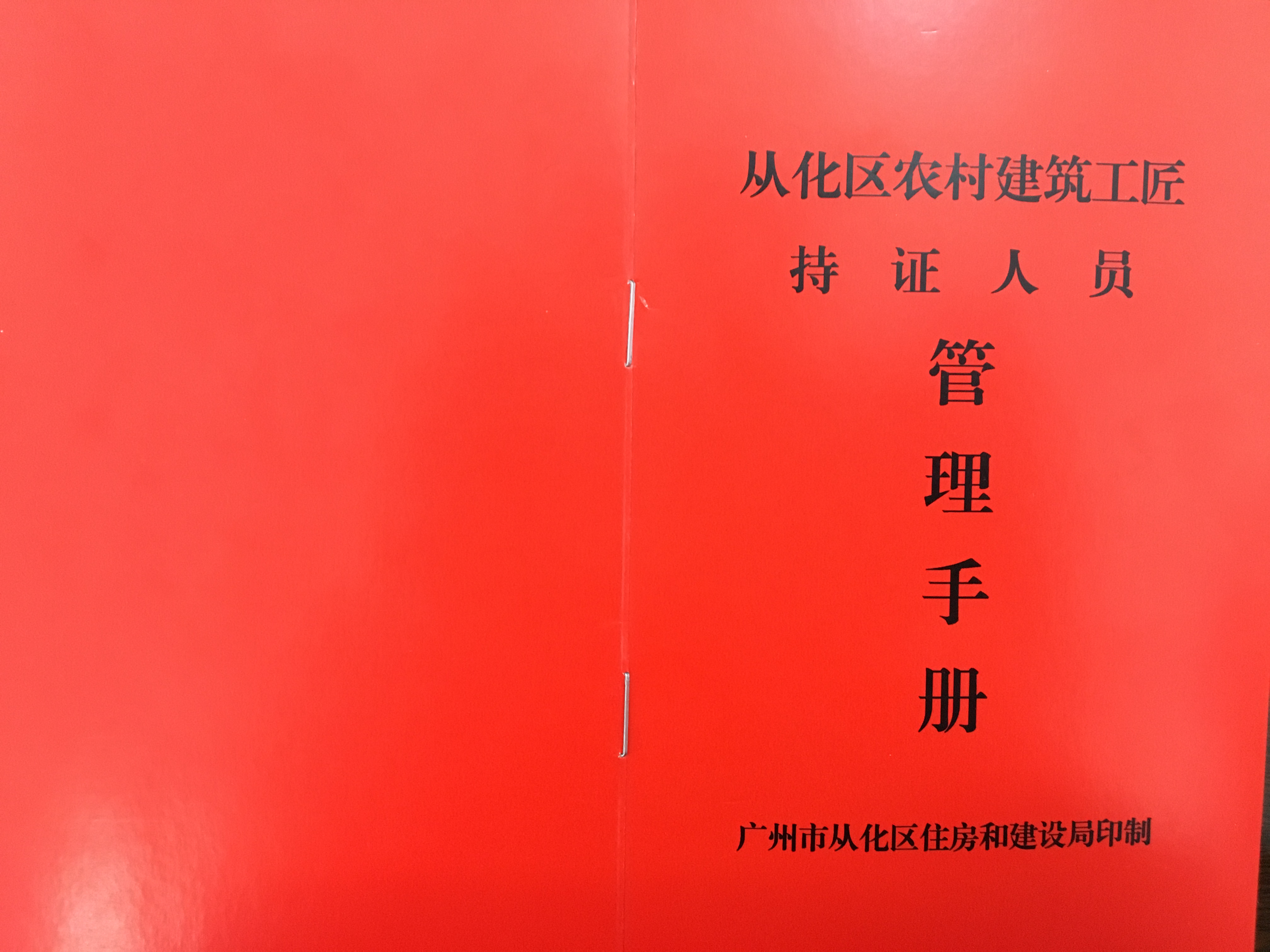 从化区农村建筑工匠持证人员管理手册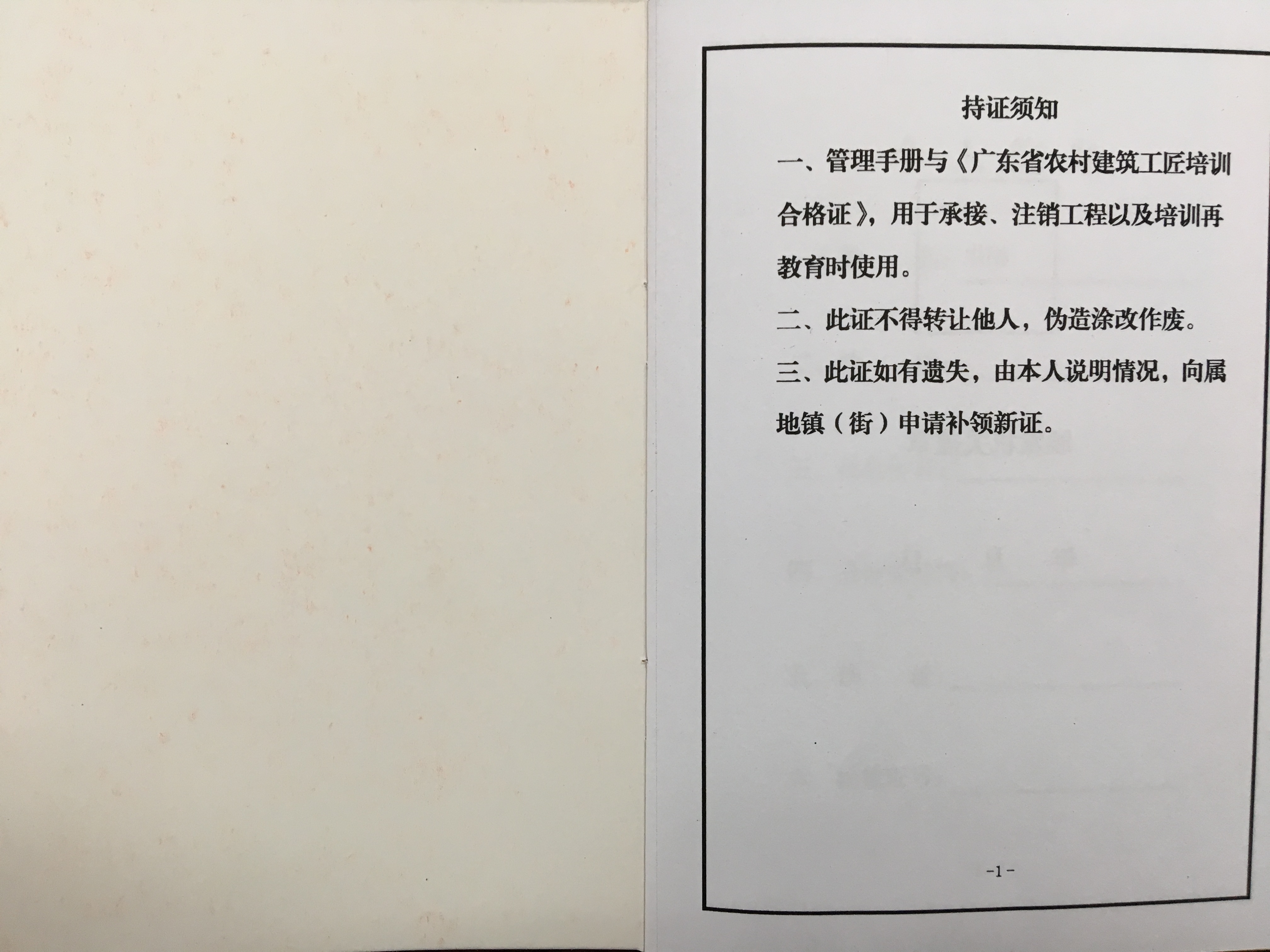 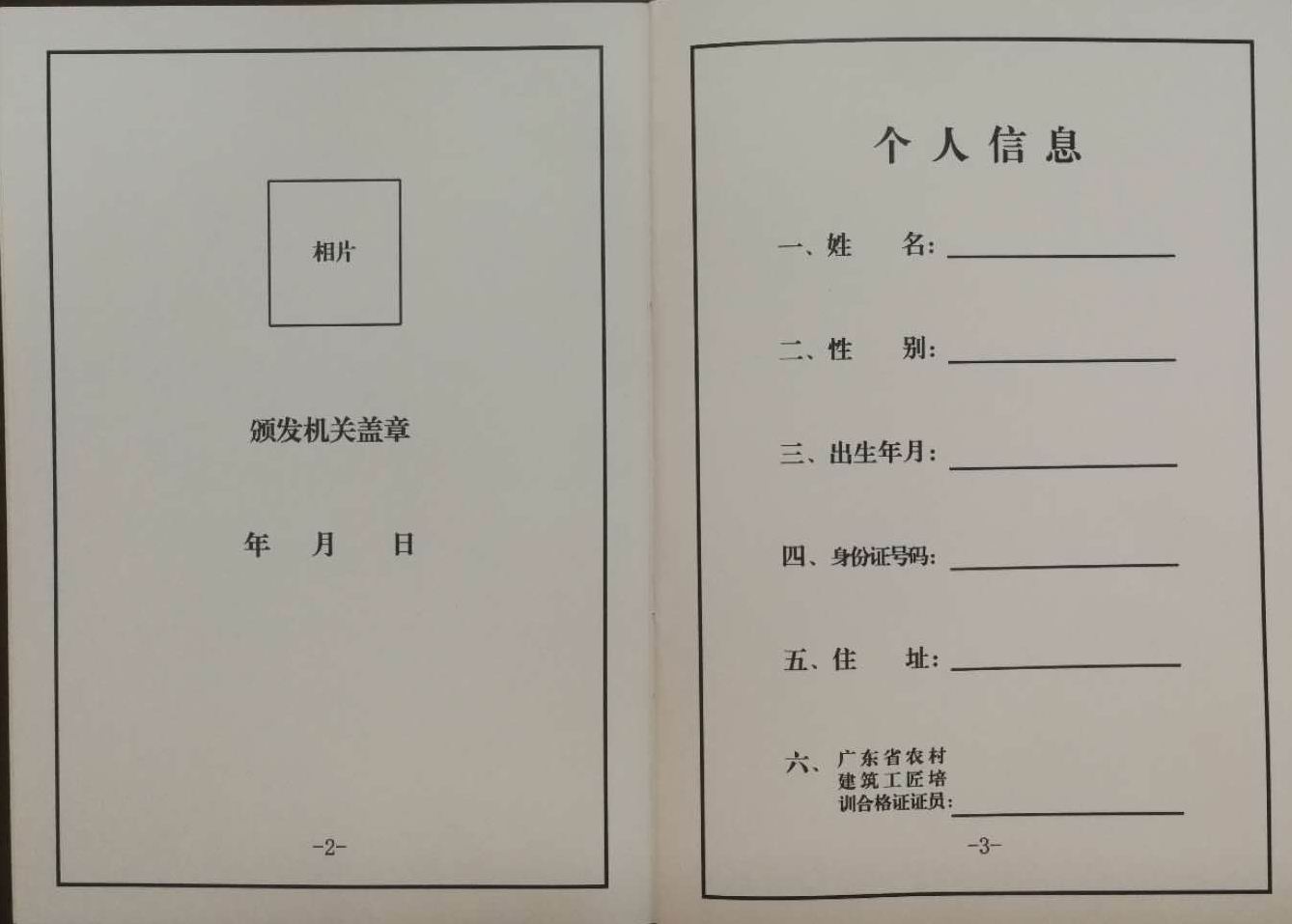 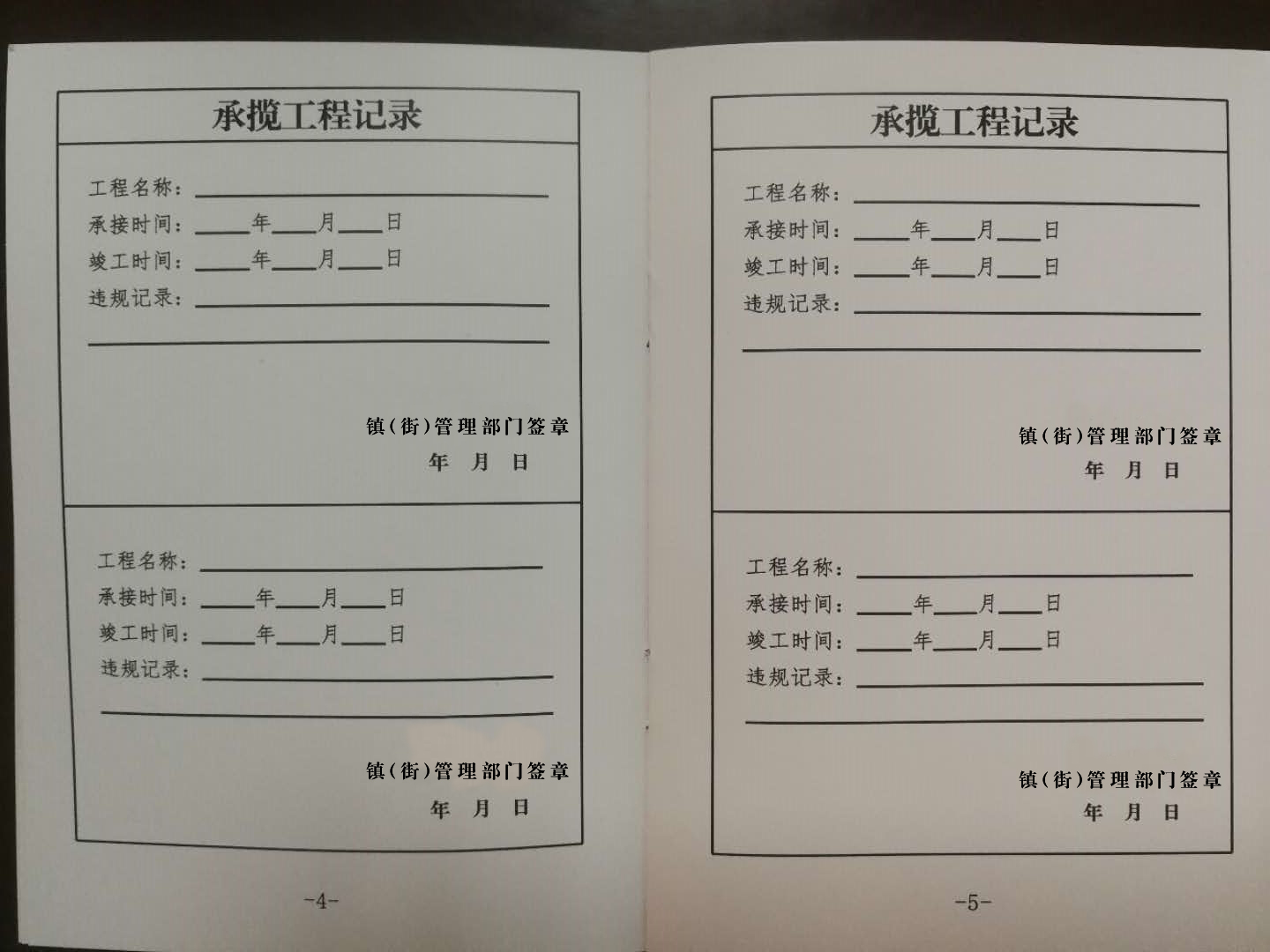 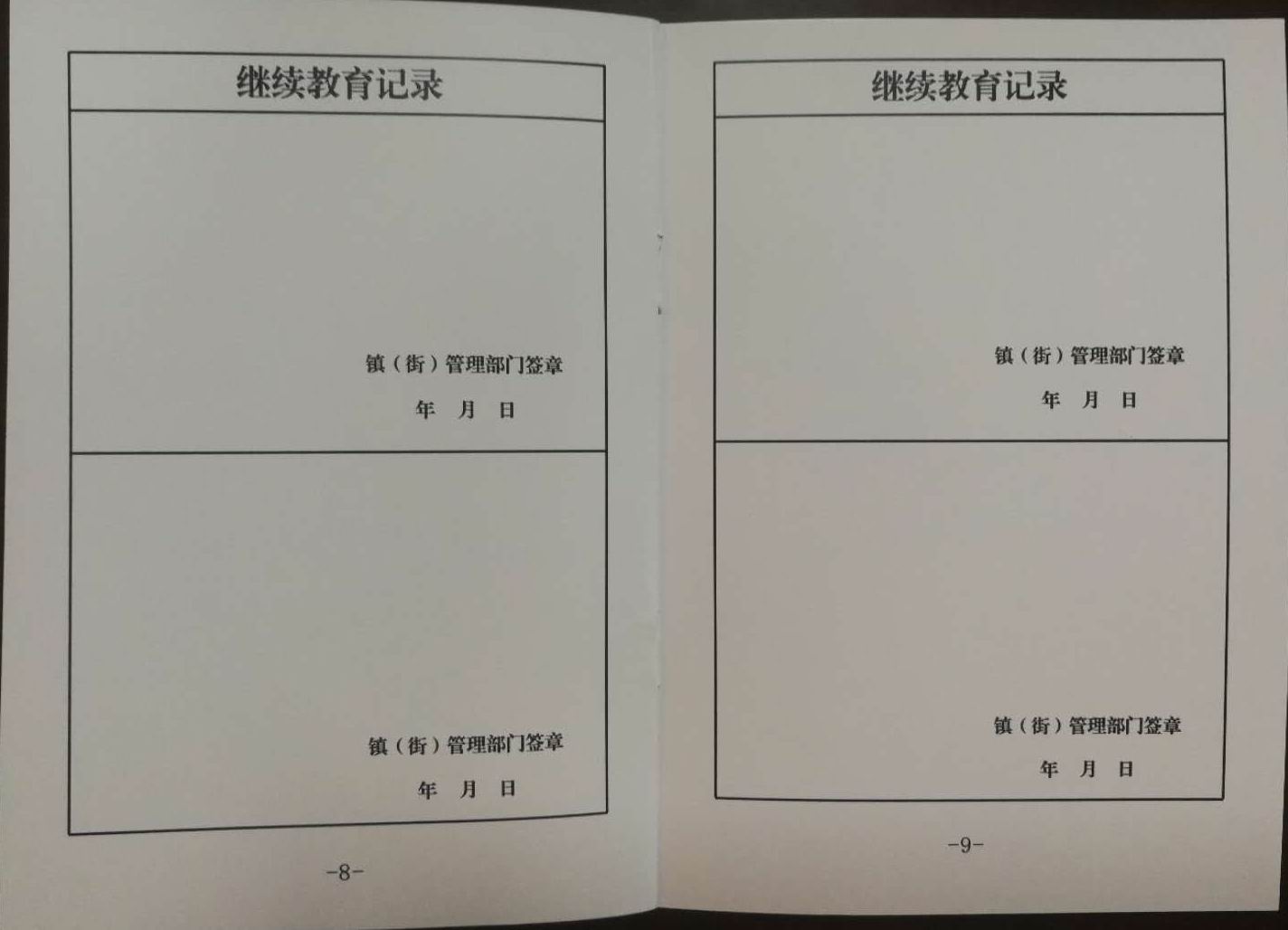 